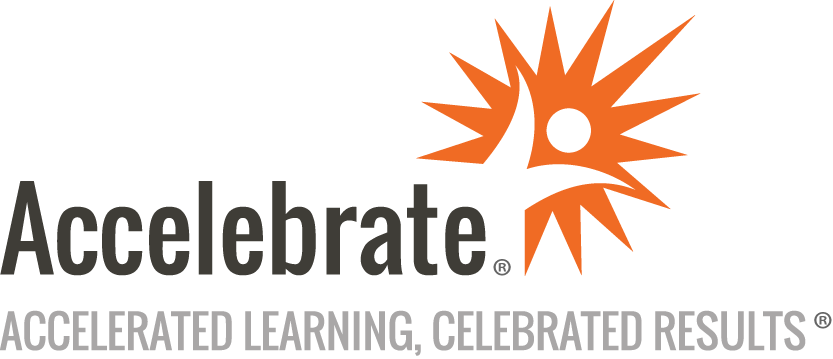 Introduction to AlteryxCourse Number: ALX-100
Duration: 2 daysOverviewThis Introduction to Alteryx training course teaches attendees how to use Alteryx Designer to prepare, blend, parse, pivot, analyze, shape, and transform their data.PrerequisitesNo prior experience is presumed. MaterialsAll Alteryx students receive comprehensive courseware.Software Needed on Each Student PCAlteryx Designer and datasets that Accelebrate provides (at additional cost, labs can be tailored in advance to use your data).ObjectivesWork with the Alteryx Designer interfaceConnect to and update data sourcesClean and order recordsRename and change the data type of fieldsFilter recordsBlend data from disparate sourcesParse, manipulate, and pivot dataAggregate dataMaster workflow best practices and cache portions of workflowsOutput data to multiple formatsPerform advanced preparation on their dataOutlineIntroductionUnderstand Alteryx Designer terminologyEasily navigate the Alteryx Designer InterfaceBecome familiar with Designer User and Workflow SettingsBe able to share and save workflowsUnderstand how Designer processes dataConnect to and update data sources Files and databasesDynamically load Excel SpreadsheetsBulk load text-based files such as CSVWrite back to the original data sourceClean unwanted characters in recordsOrder recordsRename fields manually and dynamicallyDetect and change field data types manually and automaticallyFilter records and use a conditional expression to update/add fieldsIdentify unique recordsBlend data from disparate sources Append records from different sourcesMerge records from different sources on key fieldsAdd fields from one data set to all records in anotherParse dataWork with date/time fieldsBuild expressions to add and update fields by performing basic calculationsReplacing text within a fieldUsing string length and positionsParse data from one field into multiple fieldsPivot dataGroup and Bin RecordsAggregate dataWorkflow best practicesCache a portion of your workflowOutput data to different file formatsAdvanced Preparation Filtering and cleaning "messy data"Utilizing formulas to reference multiple rows and fieldsBinning data into respective groupsCreating sample sets to prepare data for predictive analyticsConclusion